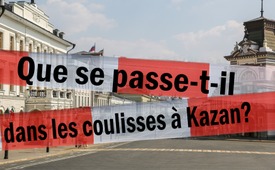 Que se passe-t-il dans les coulisses à Kazan?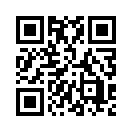 De plus en plus, des catastrophes de grande ampleur se produisent et leur impact est très souvent mondial. Dans cette émission, nous rendons compte d'un récent exercice de simulation international en Russie : « Mesures à prendre lors d'épidémies d'infections ». Y aura-t-il un épilogue ici, comme après la simulation de 2019 « Événement 201 », avant l'apparition de la pandémie de Covid ?Avez-vous, chers téléspectateurs, également l'impression que dans notre beau monde, nous sommes de plus en plus frappés par des catastrophes? Elles ont toujours existé dans l'histoi-re, mais elles semblent augmenter d'année en année. S'agit-il d'un phénomène naturel? Est-ce le jugement de Dieu? Y a-t-il une cause humaine? Notre intention, avec cette émission, n'est pas de laisser place à des spéculations, mais nous voulons aujourd'hui faire le point sur ce que l'on appelle les « exercices de simulation », qui sont étroitement liés aux catastrophes. En mai 2O17, les ministres de la santé du G20 réunis à Berlin ont souligné l'importance d'effectuer régulièrement des « exercices de simulation » et ont répété une situation d'ur-gence sous la direction de l'Allemagne, pour lutter contre les menaces sanitaires mondiales.
Ces exercices sont devenus populaires dans les années 2000. Pour la plupart, ils ont eu lieu à huis clos ou n'ont pas été rendus publics. Cependant, l'exercice « Event 201 » d'octobre 2019, initié par l'OMS [Organisation mondiale de la santé], la Fondation Bill et Melinda Gates et l'Université Johns Hopkins, est comparativement devenu bien connu. Le scénario de la pandémie de Covid était alors presque exactement ce qui s’est déroulé dans la réalité peu après et dure encore aujourd’hui.
Maintenant, nous vous informons d'un nouvel exercice qui s'est déroulé du 11 au 15 octobre 2021 à Kazan, capitale de la République du Tatarstan (Russie), initié et soutenu par le « Centre de collaboration GOARN pour l'alerte et la réponse aux épidémies mondiales » de l’OMS (anciennement le « Centre international INIG d'information sanitaire de l'Institut Robert Koch », un réseau mondial de plus de 75 pays, dont la mission est de regrouper la détection et la gestion rapides des épidémies. L'inspection russe de la protection des consommateurs et de la santé était chargée d'organiser l'exercice de simulation.
Une centaine de participants des pays de la CÉI (Communauté des États indépendants) et d'Europe ainsi que des représentants de l'OMS ont pris part à l'événement. Des laboratoires modernes et mobiles ont été mis à disposition pour cet exercice.
Quel était le sujet de l'exercice?
Les participants devaient s'entraîner à prendre des mesures communes en cas d'apparition d'infections susceptibles de dégénérer en pandémie. Il s'agissait du premier événement in-ternational sur le thème de la réponse aux menaces infectieuses. Il s'agissait également d'élaborer un schéma d'action à suivre en cas de manœuvre ennemie contre la Russie.
Cet événement a suscité beaucoup de méfiance et de contre-manifestations au sein de la population de Kazan, ce qui n'est pas surprenant au vu de l'« Événement 201 ». Un groupe de citoyens a lancé un appel sur Internet contre le projet planifié et a clairement exprimé son opposition à ces événements à Kazan. En quelques jours, le clip a été vu par des dizaines de milliers d'utilisateurs de médias sociaux. Le niveau d'inquiétude exprimée dans les com-mentaires a explosé: sans informations complètes, les pires scénarios ont été envisagés.
Il reste à voir ce qu'il adviendra de cette mesure. Les choses craintes se réaliseront-elles et, le cas échéant, se traduiront-elles par un « épilogue », à l'image de ce qui s'est passé lors de l'« Événement 201 »? En tout cas, le prochain exercice de simulation au printemps 2022 est déjà prévu.de ol / wouSources:Pandemie-Simulationen erstmals in den 2000er Jahren populär geworden 
https://www.spektrum.de/news/covid-19-pandemiesimulationen-konnten-uns-nicht-vorbereiten/1761094
Einigung der G20-Staaten: Ja zu gemeinsamen internationalen Simulationsübungen https://www.bundesgesundheitsministerium.de/ministerium/meldungen/2017/mai/g20-gesundheitsministertreffen.html
GOARN, früher INIG, die Informationsstelle für Internationalen Gesundheitsschutz am Robert Koch-Institut https://www.rki.de/DE/Content/Institut/Internationales/WHO_CC_GOARN/WHOCC_GOARN_node.html;jsessionid=90AB5E55C03DE0547C5D13639AB5A3E1.internet082
Simulationsübung wo, wann, mit wem https://www.euro.who.int/de/media-centre/events/events/2021/10/whoeurope-and-goarn-second-simulation-exercise-for-rapid-response-mobile-laboratories-for-stronger-emergency-response-preparedness
Video der Widerstandsgruppe
https://vk.com/video-167563201_456248054
Übung im Frühjahr 2022 geplant https://www.euro.who.int/de/health-topics/Health-systems/laboratory-services/news/news/2021/8/simulated-exercise-shows-how-mobile-labs-boost-testing-and-analysis-during-health-emergenciesCela pourrait aussi vous intéresser:#Coronavirus-fr - www.kla.tv/Coronavirus-fr

#OMS - www.kla.tv/OMS

#CommentairesMediatiques - médiatiques - www.kla.tv/CommentairesMediatiques

#Russie - www.kla.tv/RussieKla.TV – Des nouvelles alternatives... libres – indépendantes – non censurées...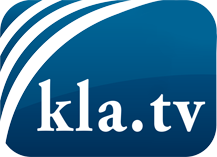 ce que les médias ne devraient pas dissimuler...peu entendu, du peuple pour le peuple...des informations régulières sur www.kla.tv/frÇa vaut la peine de rester avec nous! Vous pouvez vous abonner gratuitement à notre newsletter: www.kla.tv/abo-frAvis de sécurité:Les contre voix sont malheureusement de plus en plus censurées et réprimées. Tant que nous ne nous orientons pas en fonction des intérêts et des idéologies de la système presse, nous devons toujours nous attendre à ce que des prétextes soient recherchés pour bloquer ou supprimer Kla.TV.Alors mettez-vous dès aujourd’hui en réseau en dehors d’internet!
Cliquez ici: www.kla.tv/vernetzung&lang=frLicence:    Licence Creative Commons avec attribution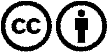 Il est permis de diffuser et d’utiliser notre matériel avec l’attribution! Toutefois, le matériel ne peut pas être utilisé hors contexte.
Cependant pour les institutions financées avec la redevance audio-visuelle, ceci n’est autorisé qu’avec notre accord. Des infractions peuvent entraîner des poursuites.